Recording Advising Reports and Notes in NavigateThe Navigate platform is a web-based Student Success Management System (SSMS) that Eastern Washington University is using to undergird and support what we call the Student Success Collaborative. This broader concept of the Student Success Collaborative encompasses all of the people (staff, faculty, students), processes (early warning, advising reports, etc.) and technology (Navigate, SOAR, Banner, etc.) working in concert and with deep collaboration with the goal of holistically supporting and retaining our students. The Navigate platform in particular facilitates this campus-wide coordinated student support network by allowing advisors and other professionals to share Advising Reports and Notes that document interactions and other relevant information. The benefits of a single, accessible repository for student information include improved communication, coordination, efficiency, transparency, and a more personalized student experience in advising.Why should you create an Advising Report when meeting with a student?Reminder of the advice given during meetings with students (in person, by email or phone)Help advisors and other student support staff communicate and provide consistent, informed serviceCreate an “institutional memory” of contacts and recommended actionsRecord valuable data on student use of support services and associated outcomesThe content of Advising Reports aims to communicate:For what was the student seeking help?What steps were taken to address the student’s concerns?What advice and recommendations were made?What are agreed upon follow-up actions?  Were specific referrals made?Overall, summarize what you discussed as it relates to the student’s success.Why should you create a Note?Record important information that you learned outside of an advising appointment (e.g. changes in registration, financial aid, etc.)Record the outcomes of your efforts to resolve issues for the student.Communicate important notices to the student (You must make the Note visible to the student for this).What’s the difference between an Advising Report and a Note?Advising Reports document important information about advising appointments, such as dates, times, reasons and locations. An Advising Report should always be tied to a specific advising encounter between you and a student or group of students.Notes describe information about the student that you gained outside of an appointment. They are often more transactional in nature (e.g. Records and Registration, “In compliance with EWU Repeat Policy, student has exhausted maximum allowed.”)With FERPA in mind:Assume students, parents, or the general public will read anything and everything you have written.When writing your advising reports and notes, ask yourself the following questions:Is this something the student would want other people to know?Is this something another advisor would need to know? Why?Is this something that is within my scope of practice to say? Do I have the necessary training, and is this something germane to my area of professional expertise?Are the details in my notes based on fact or do they merely represent my own observations, perspectives, guesses, predictions, diagnoses, etc.?“Describe, don’t evaluate” 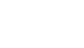 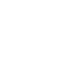 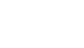 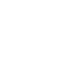 “When in doubt, leave it out”Advising reports and notes should be academic-related and avoid including personal, potentially sensitive content.Personal and/or sensitive content, whether reported by the student or assumed by you, may include:Medical / mental health concernsLegal problemsRelationship problemsFamily concernsConflicts with specific instructorsInformation about academic integrity or student conduct proceedingsTips on Recording Advising Reports and Notes in NavigateAdapted from: Keuka College Recording Notes guide and Adopting a Campus-Wide Student Notes System. www.eab.comDo:Do:Don't:Don't:Briefly summarize what was discussed as it relates to student success for future reference by the student, other support staff, and future advisors:Briefly summarize what was discussed as it relates to student success for future reference by the student, other support staff, and future advisors:Summarize everything that was discussed. Notes are intended to be a brief record of advising contacts highlighting recommendations, referrals, and follow-up plans.Summarize everything that was discussed. Notes are intended to be a brief record of advising contacts highlighting recommendations, referrals, and follow-up plans.Recommendations: "Recommended student take MATH 114 to create a more solid mathematic foundation."Recommendations: "Recommended student take MATH 114 to create a more solid mathematic foundation."Include unnecessary details: "She said she has been having a good week and is especially excited about moving into a different apartment."Include unnecessary details: "She said she has been having a good week and is especially excited about moving into a different apartment."Advice: "Cautioned against taking 18 credits this term given work schedule."Advice: "Cautioned against taking 18 credits this term given work schedule."Include personal/sensitive information: “Student disclosed that she has been visiting the Counseling Center.”Include personal/sensitive information: “Student disclosed that she has been visiting the Counseling Center.”Referrals: "Referred to Career Services."Action Plans: "Student plans to follow up with tutoring and schedule an appointment with me after mid-terms.Referrals: "Referred to Career Services."Action Plans: "Student plans to follow up with tutoring and schedule an appointment with me after mid-terms.Include subjective opinions.Include subjective opinions.Summarize specific course recommendationsSummarize specific course recommendationsReport problems with specific instructorsReport problems with specific instructors"Encouraged student to take ENV 100 as a gen ed.""Encouraged student to take ENV 100 as a gen ed.""Student doesn't like his MTHD 103 instructor.""Student doesn't like his MTHD 103 instructor.""Recommended student take BIOL 171 fall semester 2017.""Recommended student take BIOL 171 fall semester 2017.""Student said PHIL 101 professor has unfair grading policies.""Student said PHIL 101 professor has unfair grading policies."Spell things out for a general audienceSpell things out for a general audienceUse acronyms students and other campus support staff may not understandUse acronyms students and other campus support staff may not understandWrite fact-based academic-related notesWrite fact-based academic-related notesInclude speculation, subjective opinions, or judgmentsInclude speculation, subjective opinions, or judgments"Student is concerned about grades in two courses.""Student is concerned about grades in two courses.""I don't think she is very motivated this semester.""I don't think she is very motivated this semester.""Student is considering whether his current major is a good fit. Helped him consider other options.""Student is considering whether his current major is a good fit. Helped him consider other options.""His personality isn't a good fit for STEM fields. I think he'd feel more at home doing something artistic or creative.""His personality isn't a good fit for STEM fields. I think he'd feel more at home doing something artistic or creative.""Student needs to successfully complete PSYC 101 before taking any upper level PSYC courses.""Student needs to successfully complete PSYC 101 before taking any upper level PSYC courses.""She has probably been avoiding BIOL 171 because she struggled with BIOL 100.""She has probably been avoiding BIOL 171 because she struggled with BIOL 100."Use general or coded language concerning sensitive materialUse general or coded language concerning sensitive materialInclude sensitive information, personal concerns, private mattersInclude sensitive information, personal concerns, private matters"Student reported extenuating circumstances related to his academic progress this semester.""Student reported extenuating circumstances related to his academic progress this semester.""Student's parents are going through a divorce.""Student's parents are going through a divorce.""She discussed a difficult situation and requested help from a campus support service.""She discussed a difficult situation and requested help from a campus support service.""She reported she was assaulted by her boyfriend earlier this year.""She reported she was assaulted by her boyfriend earlier this year.""Student disclosed a personal situation that's having an impact on how things are going this semester.""Student disclosed a personal situation that's having an impact on how things are going this semester.""Student was recently diagnosed with an autoimmune disorder.""Student was recently diagnosed with an autoimmune disorder."Record referrals made and resources sharedRecord referrals made and resources sharedReport details surrounding sensitive referralsReport details surrounding sensitive referrals"Shared information about the Counseling Center (CAPS)""I discussed resources at Health, Wellness & Prevention Services.""Referred to Financial Aid & Scholarships Office.""Referred to PLUS Tutoring.""Shared information about the Counseling Center (CAPS)""I discussed resources at Health, Wellness & Prevention Services.""Referred to Financial Aid & Scholarships Office.""Referred to PLUS Tutoring.""He said he can't concentrate because of relationship problems with his girlfriend.  I referred him to the Counseling Center.""He said he's been having a lot of headaches lately. I'm concerned something more serious may be going on. I suggested he go to Student Health Service to get it checked out.""Little financial support from family. First Generation student with significant debt building up.""He said he can't concentrate because of relationship problems with his girlfriend.  I referred him to the Counseling Center.""He said he's been having a lot of headaches lately. I'm concerned something more serious may be going on. I suggested he go to Student Health Service to get it checked out.""Little financial support from family. First Generation student with significant debt building up."Include notes about positive student behaviorsInclude notes about positive student behaviorsInclude negative judgements student behaviorsInclude negative judgements student behaviors"Student came prepared for session with course plan filled out.""Student came prepared for session with course plan filled out.""She seems like she just blows off advising appointments. I can't get her to be serious and plan ahead.""She seems like she just blows off advising appointments. I can't get her to be serious and plan ahead.""He has spent time talking with two Sociology professors to learn more about potentially changing to that major.""He has spent time talking with two Sociology professors to learn more about potentially changing to that major.""He seems pretty uninformed about the real world after college and hasn't followed through with plans to get information from his Sociology professor.  I think he needs to be more realistic.""He seems pretty uninformed about the real world after college and hasn't followed through with plans to get information from his Sociology professor.  I think he needs to be more realistic."